WASHINGTON, D.C.8TH GRADE TRIPMARCH 20-23, 2023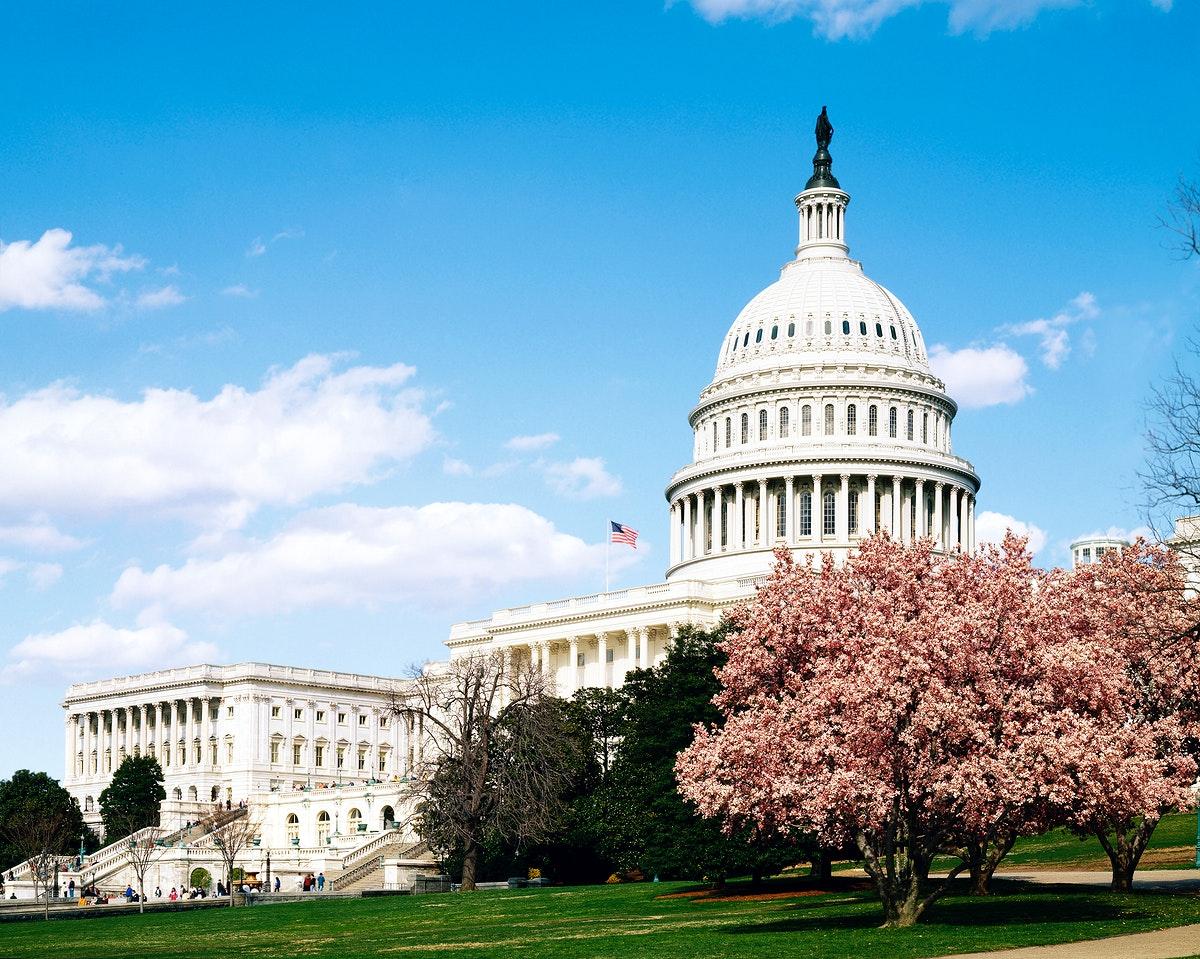  PARENT/STUDENT INFORMATION PACKETWilson Middle School805 West Church StreetNewark, Ohio 43055(740) 670-7120WASHINGTON D.C. TRIPMARCH 20-23, 2023PARENT/STUDENT INFORMATIONDear Parents,Thank you for your interest in the eighth grade Washington D.C. trip this March 2023. We are excited about this trip and hope your students can remain eligible to join us. Directions for committing to the trip are included in this packet.Everyone planning to participate in the Washington D.C. trip must:1.  	Be in good academic, attendance, and behavioral standing to be considered eligible for the trip.2.  	Return the required medical and permission forms to Mrs. Kopachy by February 13, 2023 in Room 101.  3.  You have TWO Options for payments this year! Mail the first payment of $50 with the payment slip by the due date of October 7, 2022 to:Scholastica Travel, Inc.601 South Main StreetGreensburg, PA 15601SCAN the QR Code on the next sheet and pay by credit card (fees apply) or by bankdraft (no fee) by the due date of October 7, 2022.DO NOT SEND PAYMENT TO WILSON MIDDLE SCHOOL8TH GRADE WASHINGTON D.C. TRIP Basic INFOWho is going?All eligible, interested, Newark City School 8th grade students will be chaperoned by staff members.When is the trip?March 20– March 23, 2023What are the eligibility requirements?All students in good academic, attendance, and behavioral standing will be considered eligible.Who is organizing the trip?We have selected Scholastica Travel, Inc., an insured and experienced company that all three middle schools have trusted for many years in the past.What is the cost of the trip?The total price this year is $670.00. There will be a series of dates by which the FIVE monthly payments are due. Students that have been approved for free or reduced lunches for this school year may be eligible for a partial scholarship, but please be prepared to pay the full amount due to our uncertainty of our fundraising amounts. We will be offering a price reduction of $270.00 for all students in thanks to the Lou Mitchell Foundation funds. An additional $50.00 price reduction will be offered to students who qualify for free or reduced lunch. Free/Reduced Students: $670 - $320 = $350All Others: $670 - $270 = $400What time do I leave? You need to be at Wilson by 6:45 a.m. on Monday, March 20, 2023. The buses will leave at 7:30 a.m. sharp.When will I return? We will return to Wilson approximately 8:00 p.m. Thursday, March 23, 2023. Students will call you when we are about a half hour away.How can parents reach the students in case of an emergency? We will be in touch with the school office daily. You may call the office at 740-670-7120 and leave a message. You will also have the cell phone numbers for Mr. Montgomery, Mrs. Kopachy, and your child’s chaperone. PLEASE don’t call your child’s cell phone with horrible or tragic news. If your news can’t wait until we return, please call an adult, so we can be with your child!What do I do about missing school?  Although school will be in session while you are gone, you will not be marked absent on those days because you will be at a school function. You are responsible for checking with your teachers about any work you need to complete.What money do I need?  We recommended $50 in cash for souvenirs/postcards. A debit/credit card is your decision. All meals are included in the price of the trip. All students need $3 in cash for the Bus Driver’s tip. This will be collected by Mrs. Kopachy in the days leading up the trip and should be paid prior to boarding the bus for departure. What do I do about my medications? You must have the proper paperwork signed by a doctor for ALL medications, prescription or over the counter. Your medicine must be in its original container and placed in a sealed, plastic baggie with the following information: STUDENT NAMENAME OF MEDICATIONDOSAGEHOW OFTEN TO BE TAKENThis is for all prescribed and over the counter medications. Medications need to be turned into Mrs. Kopachy by Monday, March 13, 2023. What electronics can I bring? These are all ”Take At Your Own Risk!!!” Small hand held items (cell phones, ipods, cameras, Nintendo DS, PSP, etc.) are fine.  Please avoid expensive cameras! Take your own chargers, extra batteries, and memory cards.  They are expensive to buy in D.C. Larger items are NOT PERMITTED.  This includes portable DVD players, laptops, gaming systems, etc.Am I allowed to bring extra food?  Of Course!! What’s a road trip without snacks? You can bring a small cooler. If you can get a soft side one that would squish into luggage later, Perfect!  Otherwise keep it small! No student has ever starved on this trip, but a reasonable amount of snacks in your travel bag is fine. We do ask that all bus drinks be resealable with a cap. Cans are fine for the hotel. Please note: All students should have a packed lunch with them for the first day on the bus. What clothes and shoes do I pack?  Students are to be in Dress Code every day.  No Jeans!  Running/walking shoes are best for the entire trip. We walked about 40 miles each year. Flip flops are not a good idea. EXPENSIVE ITEMS ARE YOUR RESPONSIBILITY!! CHAPERONES WILL NOT BE RESPONSIBLE FOR LOST OR STOLEN EQUIPMENT, JEWELRY, OR MONEY!Washington D.C CheckList       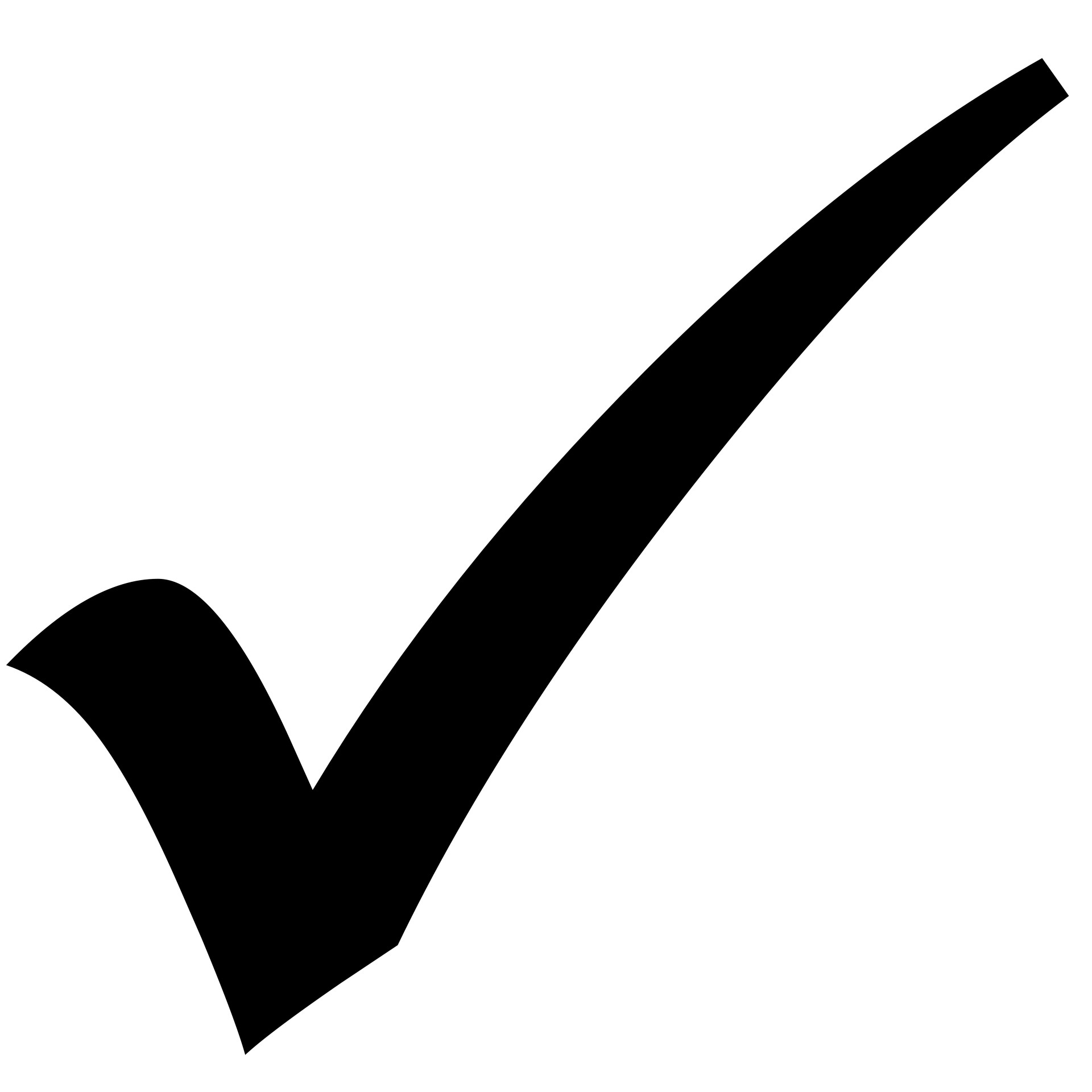 March 20, 2023-Be at Wilson between 6:30-6:45 a.m.March 23, 2023-We will return to Wilson between 7:00 and 8:00 p.m.  **Students will call or text from the bus when we are 30 minutes out.**March 20, 2023- Pack a lunch for the bus ride. We only stop for restroom breaks on the way to D.C.Extra Money-Students may bring extra money, but it is not necessary.  Medications-Medications and signed paperwork need to be turned into Mrs. Kopachy by Monday, March 13, 2023Student’s Name/Name of Medication/Dosage/How often to takeElectronics-Take at your own risk.Extra Food/Drink-Students are able to take snacks and drinks with a lid.Clothes-Students are in uniform each day.  Other Items to Pack:Shower and Bathroom Supplies4-5 Polo’s4-5 Pants/Shorts4-5 Underpants4-5 Socks2 or more shoes, boots, ectCoatPlastic Poncho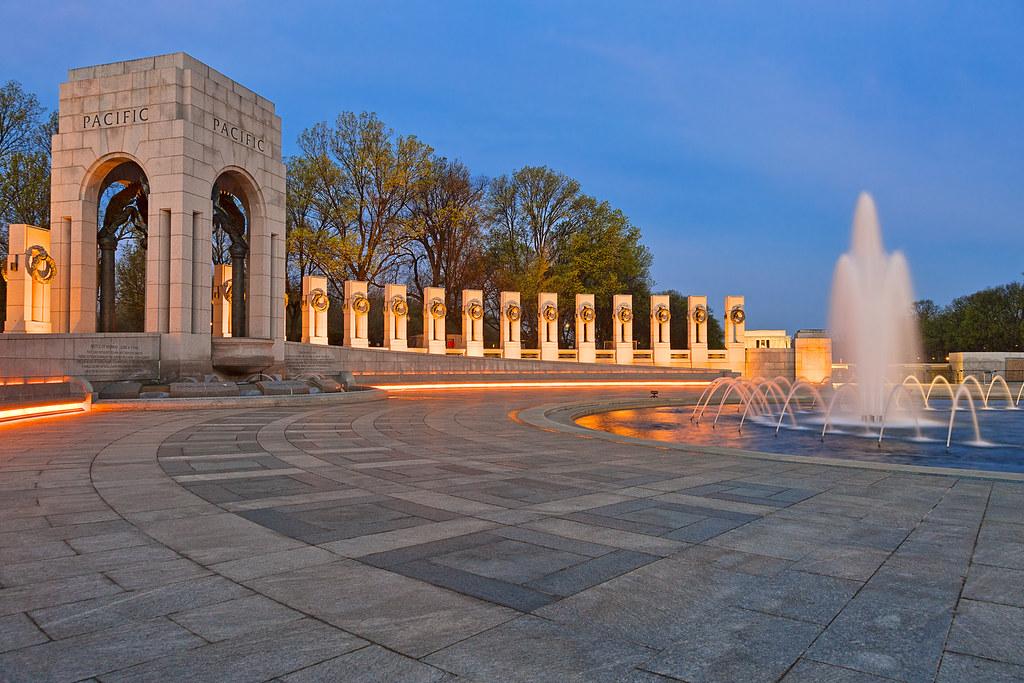 